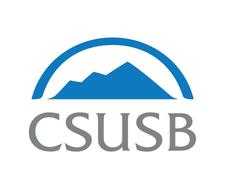 STAFF COUNCILAGENDAJanuary 23, 20192:00 – 3:30pm  CE-336New BusinessApprove meeting minutes on 1.9.19Ask SC members to consider contributing to the SEF fund(Cromwell)SC Executive members meeting with President’s Cabinet on 2.14.19 (Cromwell)A central location to store items for SC events, etc. (Cromwell)Discuss where SC electronic documents should be stored, e.g. Google Docs vs One Drive(Cromwell) Bylaws (Garcia)Augie Day(Hunsaker)University Budget Advisory Council (UBAC)Finals week pack  (Huesca)Old BusinessOfficer ReportsChairVice ChairSecretaryTreasurerCommittee Updates	Staff  Emergency Fund One-Minute ItemsDates to KnowAdjournment   Next Meeting: 	February 13, 2019 	            		Time: 2:00 – 3:00 pm	             		Location: CE-336